Туристско-краеведческое направление:Социально-гуманитарное направление:Художественное направление:УТВЕРЖДАЮ:Директор МБУДО«Станция туризма и экскурсий»_____________ А.Г. Шумаков_____________ 2022 г.План туристско-краеведческой работы на 2022-2023 учебный год МБУ ДО «Станция туризма и экскурсий»№ п/пНаименование мероприятияДата проведенияДата проведенияМесто проведенияОтветственныеКатегория участниковПредполагаемое кол-воучастников1.Внутриучрежденческие:1.1Мероприятия, посвященные профилактике ПДДсентябрь сентябрь МБУ ДО «Станция туризма и экскурсий»Педагоги Станции, педагог-организаторОбучающиеся МБУ ДО «Станция туризма и экскурсий»1001.2Конкурс «Мама – такая разная!», посвященный Дню материноябрь ноябрь МБУ ДО «Станция туризма и экскурсий»Педагоги Станции, педагог-организаторОбучающиеся МБУ ДО «Станция туризма и экскурсий»501.3Соревнования по спортивному туризму на пешеходных дистанциях, скалолазанию на призы Деда Мороза«Троеборье»24.-25.12.202224.-25.12.2022МБУ ДО «Станция туризма и экскурсий»Ответственный:Хорина М.Ф.Шумаков А.Г.Данилюк И.А.Нестеренко О.В.Ижицкая М.В.Карелин М.В.Зимин А.А.Обучающиеся МБУ ДО «Станция туризма и экскурсий»701.4Уроки-концерты по вокалу для родителей «Новогодние нотки»декабрьдекабрьМБУ ДО «Станция туризма и экскурсий»Новохацкая Т.Г.Обучающиеся МБУ ДО «Станция туризма и экскурсий»401.5Мероприятия, приуроченные к празднованию Дня защитника Отечествафевраль февраль МБУ ДО «Станция туризма и экскурсий»Педагоги Станции, педагог-организаторОбучающиеся МБУ ДО «Станция туризма и экскурсий»1001.6Викторина «МЫ ЗНАЕМ – МЫ ПОМНИМ!», посвященная  дню памяти о россиянах, исполняющих служебный долг за пределами Отечества.февраль февраль МБУ ДО «Станция туризма и экскурсий»Педагоги Станции, педагог-организаторОбучающиеся МБУ ДО «Станция туризма и экскурсий»1001.7Мероприятия, приуроченные к празднованию Международного дня 8 Мартамарт март МБУ ДО «Станция туризма и экскурсий»Педагоги Станции, педагог-организаторОбучающиеся МБУ ДО «Станция туризма и экскурсий»1001.8Мероприятия, приуроченные ко Дню окончания Второй мировойвойнымай май МБУ ДО «Станция туризма и экскурсий»Педагоги Станции, педагог-организаторОбучающиеся МБУ ДО «Станция туризма и экскурсий»10001.9Мероприятия, посвященные Дню Россиииюнь июнь МБУ ДО «Станция туризма и экскурсий»Педагоги Станции, педагог-организаторОбучающиеся МБУ ДО «Станция туризма и экскурсий»501.10Мероприятия, посвященные Дню памяти и скорби22.06.202322.06.2023МБУ ДО «Станция туризма и экскурсий»Педагоги Станции, педагог-организаторОбучающиеся МБУ ДО «Станция туризма и экскурсий»251.11Мероприятия, посвященные празднованию Дня Государственного флага Российской Федерацииавгуст август МБУ ДО «Станция туризма и экскурсий»Педагоги Станции, педагог-организаторОбучающиеся МБУ ДО «Станция туризма и экскурсий»202.Городские мероприятия:Городские мероприятия:Городские мероприятия:Городские мероприятия:Городские мероприятия:Городские мероприятия:Городские мероприятия:2.1«Горный фестиваль» - соревнования по спортивному туризму на горных дистанциях, скалолазанию, посвященный празднованию Дня города«Горный фестиваль» - соревнования по спортивному туризму на горных дистанциях, скалолазанию, посвященный празднованию Дня города16.-18.09.2022Скальный массивр. КизихаОтветственный:Карелин М.В.Шумаков А.Г.Данилюк И.А.Нестеренко О.В.Ижицкая М.В.Хорина М.Ф.Зимин А.А.Обучающиеся МБУ ДО «Станция туризма и экскурсий», спортсмены города Рубцовска100 чел.2.2Открытые городские соревнования по спортивному ориентированию бегом «Золотая осень», посвященные Дню учителяОткрытые городские соревнования по спортивному ориентированию бегом «Золотая осень», посвященные Дню учителя08.-09.10.2022Егорьевский районОтветственный:Зимин А.А.Шумаков А.Г.Данилюк И.А.Нестеренко О.В.Ижицкая М.В.Хорина М.Ф.Карелин М.В.Обучающиеся МБУ ДО «Станция туризма и экскурсий», учащиеся 6-11кл. МБОУ города70 чел.2.3Конкурс экскурсоводов, посвященный Дню городаКонкурс экскурсоводов, посвященный Дню городаоктябрьМБУ ДО «Станция туризма и экскурсий»Ответственный:Нестеренко О.В. Шумаков А.Г.Данилюк И.А.Ижицкая М.В.Хорина М.Ф.Карелин М.В.Зимин А.А.Обучающиеся МБУ ДО «Станция туризма и экскурсий», учащиеся МБОУ города 30 чел.2.4Городские соревнования по спортивному туризму на пешеходных дистанциях, посвященные Дню народного единстваГородские соревнования по спортивному туризму на пешеходных дистанциях, посвященные Дню народного единства31.10.-01.11.2022Егорьевский районОтветственный:Ижицкая М.В.Шумаков А.Г.Данилюк И.А.Нестеренко О.В.Ижицкая М.В.Карелин М.В.Хорина М.Ф.Обучающиеся МБУ ДО «Станция туризма и экскурсий», учащиеся МБОУ города30 чел2.5Городские соревнования по спортивному ориентированию бегом, посвященные Дню народного единстваГородские соревнования по спортивному ориентированию бегом, посвященные Дню народного единства02.11.2022Егорьевский районОтветственный:Ижицкая М.В.Шумаков А.Г.Данилюк И.А.Нестеренко О.В.Ижицкая М.В.Карелин М.В.Хорина М.Ф.Обучающиеся МБУ ДО «Станция туризма и экскурсий», учащиеся МБОУ города2.6Городские соревнования по спортивному ориентированию бегом «Ночное ориентирование»Городские соревнования по спортивному ориентированию бегом «Ночное ориентирование»12.11.2022МБУ СП «СШ «Спарта»Ответственный:Нестеренко О.В. Шумаков А.Г.Данилюк И.А.Зимин А.А.Ижицкая М.В.Хорина М.Ф.Карелин М.В.Обучающиеся МБУ ДО «Станция туризма и экскурсий», учащиеся МБОУ города50 чел.2.7Первенство города Рубцовска  по скалолазанию в закрытых помещениях (дисциплина – боулдеринг)Первенство города Рубцовска  по скалолазанию в закрытых помещениях (дисциплина – боулдеринг)03.-04.12.2022МБУ ДО «Станция туризма и экскурсий»Ответственный: Данилюк И.А.Шумаков А.Г.Нестеренко О.В.Ижицкая М.ВСергеева С.Н.Зимин А.А.	Карелин М.В.Обучающиеся МБУ ДО «Станция туризма и экскурсий»,  учащиеся МБОУ города60 чел.2.8Городские соревнования по спортивному ориентированию «Лабиринт», «Трейло»Городские соревнования по спортивному ориентированию «Лабиринт», «Трейло»15.01.2023МБУ ДО «Станция туризма и экскурсий»Ответственный: Хорина М.Ф.Шумаков А.Г.Нестеренко О.В.Ижицкая М.ВЗимин А.А.	Карелин М.В.Обучающиеся МБУ ДО «Станция туризма и экскурсий»80 чел.2.9Первенство города Рубцовска по спортивному туризму на пешеходных дистанцияхПервенство города Рубцовска по спортивному туризму на пешеходных дистанциях21.-22.01.2023МБОУ «СОШ № 18»Ответственный:Шумаков А.Г.Данилюк И.А.Нестеренко О.В.Ижицкая М.В.Хорина М.Ф.Карелин М.В.Обучающиеся МБУ ДО «Станция туризма и экскурсий», спортсмены  г. Рубцовска60 чел.2.10Городские соревнования по ориентированию на лыжахГородские соревнования по ориентированию на лыжах28.01.2023Забока р. АлейОтветственный:Зимин А.А.Шумаков А.Г.Данилюк И.А.Зимин А.А.Ижицкая М.В.Хорина М.Ф.Карелин М.В.2.11Городской фестиваль бардовской песни, посвященный памяти Александра ЛукьяноваГородской фестиваль бардовской песни, посвященный памяти Александра Лукьянова04.02.2023МБУ ДО «Станция туризма и экскурсий»Ответственный: Нестеренко О.В.Шумаков А.Г.Данилюк И.А.Ижицкая М.В.Обучающиеся МБУДО, ДМШ, учащиеся МБОУ, учреждений СПО и ВПО г. Рубцовска60 чел.2.12Городские соревнования на переходящий кубок «Турнир допризывника», посвященные празднованию Дня защитника ОтечестваГородские соревнования на переходящий кубок «Турнир допризывника», посвященные празднованию Дня защитника Отечества18.02.2023МБУ ДО «Станция туризма и экскурсий»Ответственный:Ижицкая М.В.Шумаков А.Г.Данилюк И.А.Нестеренко О.В.Хорина М.Ф.Карелин М.В.Учащиеся 9-11 кл. МБОУ города60 чел.2.13Соревнования по спортивному ориентированию «Парковое ориентирование»Соревнования по спортивному ориентированию «Парковое ориентирование»09.04.2023МБУ СП «СШ «Спарта»Ответственный:Хорина М.Ф.Шумаков А.Г.Данилюк И.А.Нестеренко О.В.Ижицкая М.В.Зимин А.А.Карелин М.В.Обучающиеся МБУ ДО «Станция туризма и экскурсий»50 чел.2.14Городские соревнования по скалолазанию в закрытых помещениях (дисциплина «Скорость», дисциплина «Трудность»Городские соревнования по скалолазанию в закрытых помещениях (дисциплина «Скорость», дисциплина «Трудность»16.04.2023МБУ ДО «Станция туризма и экскурсий»,МБОУ «СОШ №10 ККЮС»Ответственный:Данилюк И.А.Шумаков А.Г.Нестеренко О.В.Ижицкая М.В.Сергеева С.Н.Обучающиеся МБУ ДО «Станция туризма и экскурсий»60 чел.2.15Первенство города Рубцовска по спортивному ориентированию «Подснежник -2023»Первенство города Рубцовска по спортивному ориентированию «Подснежник -2023»21.-24.04.2023Егорьевский районОтветственный:Шумаков А.Г.Данилюк И.А.Нестеренко О.В.Ижицкая М.В.Хорина М.Ф.Карелин М.В.Зимин А.А.Обучающиеся МБУ ДО «Станция туризма и экскурсий», учащиеся МБОУ города50 чел.2.16Городской военно-патриотический слет «Подвиг победителей», посвященный празднованию  Победы в ВОВГородской военно-патриотический слет «Подвиг победителей», посвященный празднованию  Победы в ВОВ13.14.05.2023Забока р. АлейОтветственный:Карелин М.В.Шумаков А.Г.Данилюк И.А.Нестеренко О.В.Ижицкая М.В.Хорина М.Ф.Зимин А.А.Обучающиеся МБУ ДО «Станция туризма и экскурсий»; МБОУ, учреждения города Рубцовска50 чел.2.17Городской туристский слет МБОУ «Лето – 2023»Городской туристский слет МБОУ «Лето – 2023»20.05.2023Забока р. Алей (район «Сапожок»)Ответственный:Нестеренко О.В.Шумаков А.Г.Данилюк И.А.Ижицкая М.В.Хорина М.Ф.Карелин М.В.Зимин А.А.Учащиеся 5-8 кл. МБОУ города100 чел.2.18Городское спортивно-массовое мероприятие «Туризм для всех»Городское спортивно-массовое мероприятие «Туризм для всех»01.06.2023МБУ ДО «Станция туризма и экскурсий»Ответственный:Данилюк И.А.Шумаков А.Г.Нестеренко О.В.Ижицкая М.В.Хорина М.Ф.Карелин М.В.Зимин А.А.МБОУ, организации, учреждения города Рубцовска100 чел.2.19 Фестиваль активного туризма «Чилим – 2023» Фестиваль активного туризма «Чилим – 2023»Август 2023Змеиногорский район, с. Саввушки, ДОЛ «Чайка», оз. КолыванскоеОтветственный:Шумаков А.Г.Данилюк И.А.Нестеренко О.В.Ижицкая М.В.Хорина М.Ф.Карелин М.В.Зимин А.А.Обучающиеся МБУ ДО «Станция туризма и экскурсий»,100 чел.3.Краевые мероприятия:Краевые мероприятия:Краевые мероприятия:Краевые мероприятия:Краевые мероприятия:Краевые мероприятия:Краевые мероприятия:3.1II этап Кубка Алтайского края по спортивному туризму на пешеходных дистанциях21.-22.01.202321.-22.01.2023МБОУ «СОШ № 18»Ответственный:Шумаков А.Г.Данилюк И.А.Нестеренко О.В.Ижицкая М.В.Хорина М.Ф.Карелин М.В.Зимин А.А.Обучающиеся МБУ ДО «Станция туризма и экскурсий», спортсмены края60 чел.3.2Краевой фестиваль по скалолазанию в закрытых помещениях «Вертикали»24.-26.03.202324.-26.03.2023МБУ ДО «Станция туризма и экскурсий»,МБОУ «СОШ №10 ККЮС»Ответственный:Шумаков А.Г.Данилюк И.А.Нестеренко О.В.Ижицкая М.В.Сергеева С.Н.Карелин М.В.Зимин А.А.Обучающиеся МБУ ДО «Станция туризма и экскурсий»80 чел.№ п/пНаименование мероприятияДата проведенияДата проведенияМесто проведенияОтветственныеКатегория участниковПредполагаемое кол-воучастников1.Городские мероприятия:Городские мероприятия:Городские мероприятия:Городские мероприятия:Городские мероприятия:Городские мероприятия:Городские мероприятия:1.1Городской турнир по ОСЕ «Собр»РубцовскГородской турнир по ОСЕ «Собр»РубцовсксентябрьМБУ ДО «Станция туризма и экскурсий»Гамов Е.И.Карелин М.В.Обучающиеся МБУ ДО «Станция туризма и экскурсий», спортсмены  г. Рубцовска70-90 чел.1.2Городской турнир по ТКБ(Тактическая борьба) РубцовскГородской турнир по ТКБ(Тактическая борьба) РубцовскоктябрьМБУ ДО «Станция туризма и экскурсий»Гамов Е.И.Карелин М.В.Обучающиеся МБУ ДО «Станция туризма и экскурсий», спортсмены города Рубцовска60-70 чел.1.3Городской турнир по ЦСПВ «Витязь»Городской турнир по ЦСПВ «Витязь»ноябрьМБУ ДО «Станция туризма и экскурсий»Гамов Е.И.Карелин М.В.Обучающиеся МБУ ДО «Станция туризма и экскурсий», спортсмены города Рубцовска40 чел.1.4Городской турнир г. Рубцовска по самооборонеГородской турнир г. Рубцовска по самообороненоябрьМБУ ДО «Станция туризма и экскурсий»Гамов Е.И.Карелин М.В.Обучающиеся МБУ ДО «Станция туризма и экскурсий», спортсмены города Рубцовска40 чел.1.5Городской турнир по ОСЕ. Новогодний турнир курсантов.Городской турнир по ОСЕ. Новогодний турнир курсантов.декабрьМБУ ДО «Станция туризма и экскурсий»Гамов Е.И.Карелин М.В.Обучающиеся МБУ ДО «Станция туризма и экскурсий», спортсмены города Рубцовска90 чел.1.6Городской турнир по ЦСПВ «Витязь» по стрельбе пневматического пистолетаГородской турнир по ЦСПВ «Витязь» по стрельбе пневматического пистолетадекабрьМБУ ДО «Станция туризма и экскурсий»Гамов Е.И.Карелин М.ВОбучающиеся МБУ ДО «Станция туризма и экскурсий», спортсмены города Рубцовска35-40 чел.1.7Городской турнир по ТКБ (Тактическая борьба), посвященный Дню защитника Отечества.Городской турнир по ТКБ (Тактическая борьба), посвященный Дню защитника Отечества.февральМБУ ДО «Станция туризма и экскурсий»Гамов Е.И.Карелин М.В.Обучающиеся МБУ ДО «Станция туризма и экскурсий», спортсмены города Рубцовска70-90 чел.1.8Городской  турнир по смешанным единоборствам «ОСЕ», посвященный памяти погибших сотрудников подразделения СОБР при исполнении служебного долгаГородской  турнир по смешанным единоборствам «ОСЕ», посвященный памяти погибших сотрудников подразделения СОБР при исполнении служебного долгамартМБУ ДО «Станция туризма и экскурсий»Гамов Е.И.Карелин М.В.Обучающиеся МБУ ДО «Станция туризма и экскурсий», спортсмены города Рубцовска70-90 чел.1.9Городской турнир по ОСЕ и ТКБ, посвященный празднованию ВОВ.Городской турнир по ОСЕ и ТКБ, посвященный празднованию ВОВ.апрельМБУ ДО «Станция туризма и экскурсий»Гамов Е.И.Карелин М.В.Обучающиеся МБУ ДО «Станция туризма и экскурсий»,  спортсмены города Рубцовска100 чел.1.10Ежегодная аттестация на право ношения пояса ОСЕ и эмблемы ОСЕЕжегодная аттестация на право ношения пояса ОСЕ и эмблемы ОСЕмайМБУ ДО «Станция туризма и экскурсий»Гамов Е.И.Карелин М.В.Обучающиеся МБУ ДО «Станция туризма и экскурсий»,  спортсмены г. Рубцовска120 чел.1.1Городской турнир ЦСПВ «Витязь»Сдача нормативов на шеврон «Витязь»Городской турнир ЦСПВ «Витязь»Сдача нормативов на шеврон «Витязь»майМБУ ДО «Станция туризма и экскурсий»Гамов Е.И.Карелин М.В.Обучающиеся МБУ ДО «Станция туризма и экскурсий»,  спортсмены г. Рубцовска45-50 чел.№ п/пНаименование мероприятияДата проведенияДата проведенияМесто проведенияОтветственныеКатегория участниковПредполагаемое кол-воучастников1.Городские мероприятия:Городские мероприятия:Городские мероприятия:Городские мероприятия:Городские мероприятия:Городские мероприятия:Городские мероприятия:1.1«Спектакль в подарок», посвященный  Дню города«Спектакль в подарок», посвященный  Дню городасентябрьДетский паркНовохацкая Т.Г.Обучающиеся МБУ ДО «Станция туризма и экскурсий»40 чел.1.2Праздничный концерт «Звенит мой город голосами», посвященный Дню города Праздничный концерт «Звенит мой город голосами», посвященный Дню города сентябрьКРЦ «Россия»Новохацкая Т.Г.Обучающиеся МБУ ДО «Станция туризма и экскурсий»40 чел.1.3Семейный вокальный арт-проект, посвященный Международному женскому ДнюСемейный вокальный арт-проект, посвященный Международному женскому ДнюмартДК «АСМ»Новохацкая Т.Г.Обучающиеся МБУ ДО «Станция туризма и экскурсий»100 чел.1.4Музыкальный ринг.Музыкальный ринг.апрельКартинная галерея им. В.В. ТихоноваНовохацкая Т.Г.Обучающиеся МБУ ДО «Станция туризма и экскурсий»100 чел.1.5Отчетный концерт вокальной студии «НоТа»Отчетный концерт вокальной студии «НоТа»майДК «АТЗ»Новохацкая Т.Г.Обучающиеся МБУ ДО «Станция туризма и экскурсий»100 чел.1.6Праздничный концерт «О тебе Победа поем»Праздничный концерт «О тебе Победа поем»майДетский паркНовохацкая Т.Г.Обучающиеся МБУ ДО «Станция туризма и экскурсий»40 чел.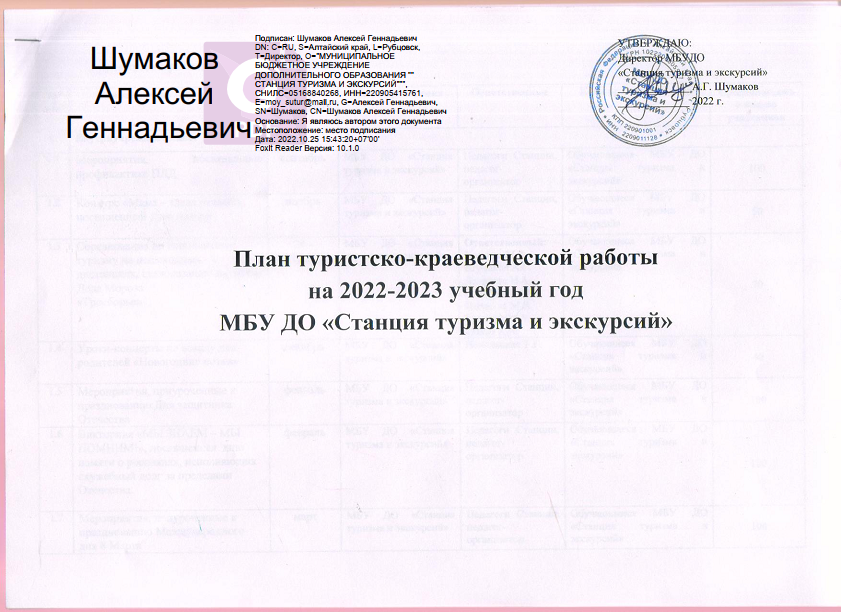 